Wielka nowelizacja VAT: KSeF 2023-2025 – ustawa podpisana przez PrezydentaW dniu  7 sierpnia 2023 r. Prezydent RP podpisał ustawę z dnia 16 czerwca 2023 r., która wprowadza obowiązek stosowania faktur ustrukturyzowanych dla wszystkich podatników. Obowiązkowy system fakturowania w KSeF wejdzie częściowo w życie od dnia 1 lipca 2024 r., a w całości od 1 stycznia 2025 roku. Przedsiębiorcy mają niecały rok na przygotowanie do zmian organizacyjnych, ewidencyjnych i prawnych. Jest to największa nowelizacja ustawy o VAT od 2004 roku, gdy wstępowaliśmy do UE.Głęboki sceptycyzm podatników związany z zasadnością i celowością wprowadzenia tych zmian oraz setki pytań skierowanych do Instytutu w tej sprawie skłaniają do podjęcia decyzji o organizacji szkoleń z tego zakresu.Krajowy System e-Faktur:zasady funkcjonowania KSeF, w tym przesyłanie i odbieranie faktur,archiwizacja faktur w KSeF,czy stosowanie KSeF wymaga zgody kontrahenta i w jaki sposób pobierze on fakturę?jakie rodzaje faktur można wystawiać przez KSeF, a jakie nadal trzeba będzie wystawiać w dotychczasowy sposób?faktura pro-forma, uproszczona, VAT RR i duplikat a nowy KSeF,PEF a KSeF – czy są zharmonizowane?czy będzie dostępny wzór faktur?termin przechowywania faktur w KSeF.Dostęp do KSeF (w systemie fakultatywnym):kto ma dostęp do nowej struktury faktur,upoważnienie w zakresie wystawiania faktur,upoważnienie w zakresie dostępu do faktur,upoważnienie w zakresie wystawiania i dostępu do faktur,upoważnienie dla osób trzecich w tym dla biur rachunkowych,korzystanie z KSeF bez upoważnienia,w jaki sposób fakturę wystawić i przesłać w KSeF w zakresie transakcji zagranicznych (np. WDT) jak i dla osób fizycznych nieprowadzących działalności gospodarczej,druk ZAW-FA – omówienie,rozporządzenia regulujące zasady nadawania upoważnień do KSeF,aplikacja webowa MF – sposób wykorzystania.Schemat struktury faktury w KSeF (w systemie fakultatywnym):pola w nowej strukturze faktury,które elementy schemy są obowiązkowe,numer identyfikujący w KSeF a numer faktury,analiza UPO – co wynika z tego dokumentu,dane stron transakcji w tym dostawcy, nabywcy, odbiorcy, płatnika, współwłaściciela,nowe elementy faktury, w tym nr umowy, WZ, rodzaje transportu, PKWiU, CN, PKOB, sposób płatności, skonto, kurs waluty i kod waluty, warunki transakcji, itp.faktura w KSeF a kody GTU i kody literowe jak TP i FP,czy w fakturze w KSeF można umieścić dodatkowe informacje lub załączniki?rodzaje faktur w KSeF (VAT, KOR, ZAL, ROZ, KOR_ZAl, KOR_ROZ, UPR).Faktura wystawiona i otrzymana w KSeF (w systemie fakultatywnym):kiedy uznać fakturę za wystawionąkiedy uznać fakturę za otrzymaną,kiedy uznać fakturę korygującą za wystawioną i otrzymaną,jaki wpływ ma dzień wystawienia lub otrzymania faktury w KSeF w zakresie momentu odliczenia podatku naliczonego (zakup) jak i rozpoznania obowiązku podatkowego (sprzedaż).Zachęty oraz zalety wprowadzenia KSeF (w systemie fakultatywnym):ujmowanie faktur korygujących in minus po stronie sprzedaży i zakupu,przyspieszony zwrot podatku VAT,brak konieczności przedstawienia pliku JPK_FA,nowe możliwości wykorzystania faktur elektronicznych w księgowaniu transakcji zakupowych – istotne uproszczenia.Jakie działania podjąć aby wdrożyć KSeF gdy stanie się on obowiązkowy od drugiej połowy 2024 r.omówienie projektu nowelizacji wprowadzającej obowiązkowy KSeFkto będzie podlegał obowiązkowi wystawiania faktur w KSeF – podatnik zwolniony z VAT, podatnik posiadający stałe miejsce prowadzenia działalności gospodarczej, działalność nierejestrowana, podatnik jedynie zarejestrowany na potrzeby podatku VAT, które podmioty będą mogły wejść w obowiązkowy KSeF z półrocznym opóźnieniem?co z biletami PKP, PKS, opłatami za autostrady – czy nadal będą uważane za faktury? informacja o stosowaniu KSeF – Biała lista podatników – czy nadal ustawodawca planuje zmiany w tym obszarze?,w jaki sposób dokumentować WDT, eksport towarów, eksport usług oraz sprzedaż na rzecz konsumentów,jakie działania podjąć w przypadku czasowej niedostępności, awarii KSeF, trybu off-line po stronie podatnika,opatrzenie faktury KSeF dodatkowym kodem QR – dwie metody opatrzenia kodem,czy będzie konsolidacja KSeF z PEF?czy zmienią się regulacje określające termin wystawienia faktury?zasady wystawiania faktury korygujących w KSeF – nowe propozycje.propozycja wystawienia faktury korygującej przez nabywcę – zmiany w projekcie,nowe zasady ujęcia faktur korygujących in minus – po stronie sprzedawcy jak i nabywcy,nota korygująca – w jakich przypadkach będzie można ją stosować, a kiedy instytucja ta zostanie zniesiona,skrócenie terminu zwrotu VAT,dodatkowe wymogi przy płaceniu za fakturę z KSeF,płatność w MPP a faktura z KSeF – dodatkowe wymogi,co z fakturami wystawianymi przy użyciu kas rejestrujących oraz paragonami z NIP nabywcy – czy one znikną?akceptacja stosowania faktur w KSeF,data wystawienia i otrzymania faktur w KSeF – zasady w zakresie trybów awaryjności.jakie kary wprowadzi ustawodawca za pominięcie faktury w KSeF – sankcje,faktury zaliczkowe – nowe zasady wystawiania,faktury RR (w tym korygujące) – nowe zasady wystawiania,rozliczenie z rolnikiem ryczałtowym – nowe zasady,faktura scamowa, ukrywanie faktur, korekta techniczna faktury – działania podatnika,przepisy przejściowe.Struktury logiczne zaprezentowane przez Ministerstwo Finansów, w tym wydane informacje dotyczące najczęściej zadawanych pytań.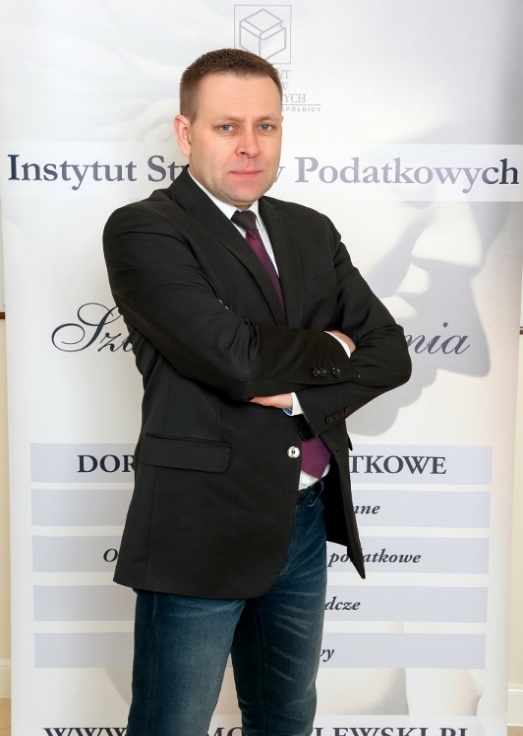 Mariusz Unisk – Wiceprezes ISP, Prawnik, Doradca Podatkowy nr wpisu 09921, Dyrektor ds. doradztwa podatkowego.  W ramach struktury organizacyjnej Instytutu Studiów Podatkowych do jego obowiązków należy przede wszystkim kierowanie i koordynowanie pracą multidycyplinarnych Zespołów powoływanych do realizacji kompleksowych zleceń, uwzględniających skutki we wszystkich podatkach.
Jest absolwentem Wydziału Prawa i Administracji Uniwersytetu Warszawskiego oraz Podyplomowych Studiów Podatków i Prawa Podatkowego na Uniwersytecie Warszawskim. Prowadzi zajęcia dla przyszłych doradców podatkowych i głównych księgowych. Specjalizuje się w podatku VAT, podatkach lokalnych i PCC. Przeprowadził ponad 500 szkoleń. Prowadził szkolenie z powyższego zakresu dla Polskiej Izby Firm Szkoleniowych.